Publicado en Madrid el 21/03/2019 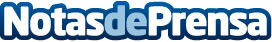 Passivhaus, viviendas perfectas para personas con alergias, según StoFrente a una vivienda tradicional, las casas pasivas cuentan con un sistema de ventilación controlada que permite eliminar sustancias dañinas como el polenDatos de contacto:RedacciónNota de prensa publicada en: https://www.notasdeprensa.es/passivhaus-viviendas-perfectas-para-personas Categorias: Nacional Inmobiliaria Sociedad Construcción y Materiales http://www.notasdeprensa.es